附件1“杭州出口名牌”认定办法为深入实施出口品牌战略，加快转变外贸增长方式，根据《杭州市人民政府关于加快培育外贸竞争新优势的实施意见》（杭政［2015]36号）文件精神，特制定“杭州出口名牌”认定办法。一、认定原则以党的十九大精神为指导、以企业为主体，以培育和发展国际知名品牌为目标，落实我市新兴产业倍增计划和传统产业升级计划，引导企业重视资源节约、环境友好和可持续发展，加快转变外贸发展方式，着力提升出口名牌企业的国际竞争力。二、组织管理市商务局负责统一组织实施杭州市重点培育和发展的出口名牌认定工作，各区，县（市）商务局负责组织所辖企业申报和初审工作。建立由国家外汇管理局浙江省分局、国家税务总局杭州市税务局、市经信局、市商务局、市科学技术局、市市场监督管理局、钱江海关等部门组成的杭州市出口名牌评审小组。三、认定程序（一）组织申报。各区、县（市）商务主管部门对辖区内企业的申请材料进行初审和汇总上报。（二）资料审核。市商务局聘请第三方会计师事务所对企业申报情况进行资料审核和总体评分，确认符合资格条件企业的初选名单。（三）资格评审。杭州市出口名牌评审小组根据得分排序，综合考虑行业特点、地区差别、企业类型等因素对进入初选名单的企业进行资格审核，确定进入公示企业名单。（四）公示发布。市商务局通过局官方网站公示拟入选名单。公示期满后，正式发布“杭州出口名牌”企业认定名单。四、资格条件1、申报企业在杭州市内依法注册，具有法人资格，连续三年以上有出口业绩。2、经营状况良好，净资产为正。3、上年度自营出口额不低于500万美元，农产品等受国家扶持的类别上年度自营出口额不低于200万美元。4、通过国际通行的质量管理体系认证。5、申请企业对申报类别商品商标或服务商标在中国境内和出口所在国和地区均已注册（拥有所有权）。6、符合国家安全环保、知识产权、社会责任等法律法规， 近三年来无严重违法违规行为。以上资格条件有一项不达标即不得参评。五、评审指标及评分标准对符合资格条件的企业，按下列评审指标打分，满分120分，合格为60分以上。（一）研发创新能力（20分）1、拥有专利（包括发明专利、实用新型专利、外观设计专利，须在申报类别商品范围内）情况。每项发明专利得1分，实用新型或外观设计专利得0.5分。2、获得科技进步奖（包括国家级、省级）情况。 获得国家级科技进步奖得10分、省级8分。3、参与制定或修订产品（技术）标准情况。 每参与一项国际标准制修订得5分，一项国家标准制修订得3分，一项行业标准制修订得1分。4、获得“国家高新技术企业” 认定情况。获得认定得10分。以上各项得分可累计，最多不超过20分。（二）获得国际通行认证情况（15分）1、国际通行的质量管理体系认证（IS09000系列）、环境管理体系认证（IS014000系列）、职业健康安全管理体系（OHSAS18000系列）、社会责任标准（SA8000)，通过一项得4分。2、国际通行的面向企业的行业认证：0eko-Tex Standard 100 生态纺织品认证、HACCP 食品生产企业危害分析与关键控制点管理体系、IS022000食品安全管理、ISO/TS16949或IATF16949 汽车行业质量体系，IS013485医疗器械质量管理体系认证、CGMP动态药品生产质量管理规范认证、英国零售商协会 BRC认证等。通过一项认证得4分。3、国际通行的面向产品或生产线的行业认证标准：欧盟CE、EMC、ROHS、PAHS、REACH认证、美国UL、UPC、FDA、ETL、FCC认证、美国药典认证USP、加拿大CSA、CETL认证、澳大利亚 WATERMARK、TGA、SAA认证、RCM认证、欧洲药典适用性认证COS、德国GS,TUV认证、英国BSI认证、日本药品和医疗器械管理局认证PMDA、日本药物主文档认证 JDMF、日本PSE认证、WHOPQ认证、Halal认证、Kosher认证、IECEECB认证。通过一项得1分，同个产品或生产线通过多项认证累计不超过3分，总分累计不超过10分。以上各项得分可累计，最多不超过15分。（三）市场认可（35分）上年度企业出口额、自主品牌出口占比以及企业出口额在全国同行业中排名的情况。1、企业上年度自营出口额达到资格条件第3项规定标准得10分，每增加100万美元加1分。此项累计不超过25分；2、自主品牌出口占企业总出口额10%得5分，每增加一个百分点得1分，累计不超过10分；3、申报类别商品上年度出口额在全国、全省同行业中排名情况。全国排名进前五，得5分；全省排名进前三，得3分，累计不超过5分；4、企业上年度销售额达到5000万元人民币得2分，每增加3000万元加1分。累计不超过5分。以上各项得分可累计，最多不超过35分。（四）品牌建设及全球推广（30分）1、海外（中国关境外）商标注册（商标注册范围须涵盖申报类别商品）情况。每在海外一个国家（或地区）注册商标的得2分；同一国家（地区）不同类别商标得2分；收购境外商标每收购一个5分；获欧盟及马德里多国商标注册得10分。累计不超过15分。2、广交会、浙江出口网上交易会参展情况、海外杭州线上展会。上年度获得入驻广交会品牌展区一个得2分，参加省商务厅主办的浙江出口网上交易会、杭州市政府主办的海外杭州线上展会一场得1分。累计不超过5分。3、海外（中国关境外）设立机构情况。设立营销机构、海外展示中心、公共海外仓、分拨中心及售后服务站的，每设立一个得1分。设立研发中心、生产基地的，每设立一个得2分。累计不超过5分。4、上年度申报品牌在境外通过电视、纸媒、户外广告、网络、活动等形式进行宣传，每通过一种媒介宣传得1分；参加浙江省“订单+清单”和杭州市商务运行调查监测点系统填报数据的，每项得2分，以上累计不超过5分。以上各项得分可累计，最多不超过30分。（五）信用体系（10分）获得海关、税务、市场监管、外汇管理等各类信用评级情况。1、海关信用等级： 海关高级认证企业5分、一般认证企业3分；2、纳税信用等级：分A、B、M、C、D五级（M级为新办企业），A级5分、B级3分、M级0分、C级0分、D级取消参评资格；3、市场监管信用等级：省级信用管理示范企业5分、市级信用管理示范企业3分。省“守合同重信用”企业AAA级5分，AA级3分。此项累计不超过5分。4、外汇管理分类等级： 出口企业货物贸易外汇A 类企业，5分；B和C类企业，不具有参评资格。以上各项得分可累计，最多不超过10分。（六）社会评价（10分）获得市级及以上权威机构颁发荣誉称号（有覆盖范围的，应包括申报类别商品，在有效期内）的情况。曾获得国家部委级荣誉称号得10分，获得一个省级荣誉称号得5分，获得一个市级荣誉称号得3分。同项不同级得分按最高取分不重复计算。不同项得分可以累计，但最多不超过10分。称号项目类别：名牌产品、省级商标品牌示范企业、省级专利示范企业，“隐形冠军”企业，名牌农产品、浙江制造、出口名优特产品、“品质浙货”出口领军企业，AEO高级认证企业。国家部委级颁发机构：国家市场监督管理总局（原国家工商总局、国家质检总局、国家食品药品监管总局、原国家知识产权局）、农业农村部（原农业部）。省级颁发机构：省市场监管局（原省工商局、省质监局、省知识产权局、省食药监局）、省农业厅、省商务厅、省经信厅、杭州海关。市级颁发机构：市商务局、市农业农村局、市科技局、市市场监管局（原市工商局、市质监局）。（七）部门处罚（扣分项）近三年来受到海关、税务、市场监管（含原工商、质监、知识产权）、外汇检查部门处罚的，每条处罚扣2分；存在违规情形的每条酌情扣0.5-1分；情节严重的，一票否决。六、监督管理“杭州出口名牌” 有效期为三年，为保持名牌的先进性和代表性，市商务局将会同市有关部门加强监督管理。已获“杭州出口名牌”称号的企业发生质量、安全、环保等责任事故，将撤销其称号；存在虚假申报、严重失信或有其他严重违反法律法规行为的企业，撤销其称号，五年内不再受理该企业的申报。附件2“杭州出口名牌”评分细则备注：1、面向企业的行业认证包括：0eko-Tex Standard 100生态纺织品认证、HACCP食品生产企业危害分析与关键控制点管理体系、IS022000食品安全管理、ISO/TS16949或IATF16949 汽车行业质量体系、IS013485医疗器械质量管理体系认证、CGMP 动态药品生产质量管理规范认证、英国零售商协会 BRC认证等。2、面向产品或生产线的行业认证标准包括：欧盟CE、EMC、ROHS、PAHS、REACH认证；美国UL、UPC、FDA、ETL、FCC认证，美国药典认证USP；加拿大CSA、CETL认证；澳大利亚 WATERMARK、TGA、SAA认证、RCM认证；欧洲药典适用性认证COS、德国GS、TUV认证、英国BSI认证；日本药品和医疗器械管理局认证 PMDA、日本药物主文档认证 JDMF、日本PSE认证；WHO PQ认证，Halal认证、Kosher认证，IECEE CB认证。附件32021年度“杭州出口名牌”申报（复评）表注：得分栏由各区、（县）市商务主管部门填写。附件42018年度“杭州出口名牌”企业名单附件5			2020年度企业出口额情况统计表企业名称（盖章）：                       申报品牌：企业海关编码：	附件6	2021年度“杭州出口名牌”申请汇总表申报单位：          区、县商务局（盖章）           联系人 ：                  联系电话：                     单位：万美元附件7企业申报材料目录1.“杭州出口名牌” 申报表；2.经会计师事务所审计的上年度资产负债表、利润表；3.海关、税务、市场监管、外汇管理等部门关于企业依法经营，依法纳税，三年内未发生严重违法行为的证明材料（尽可能提供）以及企业三年内无严重违法行为承诺书；4.企业法人营业执照及对外贸易经营者备案登记证书（复印件）；5.境内外商标注册证、 专利证书、高新技术企业证书；海外商标注册及境外收购品牌的相关证明材料（如： 已通过第三方证明或公证的各类境外商标注册证书或境外商标注册受理凭证、收购合同、商标转让证书等）；6.获得省级以上科技进步奖、高新技术产品证明材料；7.参与国际、国家和行业标准制修订的证明材料；8.企业上年度出口额证明材料（需注明出口企业海关代码，出口额以美元计价）；9.申报品牌项下商品上年度出口统计表；10.企业上年度自主品牌产品出口占比情况；11.企业参加广交会获得入驻品牌展区、参加浙江出口网上交易会、海外杭州线上展会证明材料；12.申报类别商品上年度出口额在同行业中的排名情况（以省级以上行业协会出具的排名证明材料为准）；13.通过国际通行的质量管理体系、环境管理体系、职业健康安全管理体系、社会责任标准、面向企业的行业认证和面向产品或生产线的行业认证的证明材料；14.设立海外营销机构、海外展示中心，公共海外仓、分拨中心及售后服务站，海外研发中心、海外生产基地的证明材料（以商务主管部门的备案证明为准）；15.企业需提供上年度申报品牌（涵盖申报类别商品）在境外通过电视、纸媒、户外广告、网络、活动等形式进行宣传的合同协议及视频截图、宣传图片、网站地址等证明材料；16.获得海关信用等级，纳税信用等级、市场监管信用等级，外汇管理分类等级的材料证明；17.获得市级及以上权威机构颁发荣誉称号的证明材料。注：复评企业和新增企业均需提供一整套完整材料。序列栏目具体项目得分一研发创新能力20分发明专利每项1分。一研发创新能力20分实用新型专利、外观设计专利每项0.5分。一研发创新能力20分科技进步奖国家级10分，省级8分。一研发创新能力20分参与修订国际、国家标准或行业标准每参与一项国际标准制定得5分，国家标准3分，行业标准1分。一研发创新能力20分获得“国家高新技术企业”认定得10分。一研发创新能力20分研发创新能力总分20分，累计不超过20分。研发创新能力总分20分，累计不超过20分。二国际认证15分质量管理体系认证（IS09000系列）环境管理体系（IS014000系列）职业健康安全管理体系（OHSAS18000系列）、社会责任标准（SA8000)通过一项认证4分。二国际认证15分面向企业的行业认证（注1)通过一项认证4分。二国际认证15分面向产品或生产线的行业认证（注2)通过一项认证1分，同个产品或生产线通过多项认证累计不超过3分，总分累计不超过10分。二国际认证15分国际认证总分15分，累计不超过15分。国际认证总分15分，累计不超过15分。三市场认可35分自营出口额（由区县商务部门核查）自营出口额达到500万美元，得10分，每增加100万美元，加1分，累计不超过25分。三市场认可35分自主品牌出口额占企业总出口额占企业出口总额10%得5分，每增加一个百分点得1分，累计不超过10分。三市场认可35分申报类别商品上年度出口额在同行业中的排名（省级以上行业协会证明）全国排名进前五，得5分；全省排名进前三，得3分，累计不超过5分。三市场认可35分上年度销售额销售额达到5000万元人民币得2分，每增加3000万元加1分，累计不超过5分。三市场认可35分市场认可总分35分，累计不超过35分。市场认可总分35分，累计不超过35分。四品牌建设及全球推广30分海外商标注册及境外收购品牌的相关证明材料（如：已通过第三方证明或公证的各类境外商标注册证书或境外商标注册受理凭证、收购合同，商标转让证书等）一个注册国家（地区）2分；同一国家（地区）不同类别商标2分；欧盟及马德里多国商标注册10分；收购境外商标1个5分；累计不超计15分。四品牌建设及全球推广30分广交会、省商务厅主办的浙江出口网上交易会、杭州市政府主办的海外杭州线上展会上年度获得入驻广交会品牌展区一个得2分，参加省商务厅主办的浙江出口网上交易会、杭州市政府主办的海外杭州线上展会一个得1分。累计不超过5分。四品牌建设及全球推广30分设立境外机构（在区县商务部门备案证明）海外营销机构、海外展示中心、公共海外仓、分拨中心及售后服务站每设1个得1分；海外研发中心、海外生产基地每设1个得2分。累计不超过5分。四品牌建设及全球推广30分上年度申报品牌在境外通过电视，纸媒、户外广告、网络、活动等形式进行宣传；参加浙江省“订单+清单”和杭州市商务运行调查监测点系统填报数据的。每通过一种媒介宣传得1分，每填报一个系统得2分，累计不超过5分。四品牌建设及全球推广30分品牌建设及全球推广总分30分，累计不超过30分。品牌建设及全球推广总分30分，累计不超过30分。五信用体系10分海关信用等级高级认证企业5分、一般认证企业3分。五信用体系10分纳税信用等级A级5分、B级3分，M级0分、C级0分、D级取消参评资格。五信用体系10分市场监督信用等级省级信用管理示范企业5分、市级信用管理示范企业3分。省“守合同重信用”企业AAA级5分、AA级3分，此项累计不超过5分。五信用体系10分外汇管理分类等级A类企业：5分；B和C类企业：不具有参评资格。五信用体系10分信用体系建设总分10分，累计不超过10分信用体系建设总分10分，累计不超过10分六社会评价10分获得权威机构颁发荣誉称号：名牌产品、省级商标品牌示范企业、省级专利示范企业，名牌农产品、浙江制造，出口名优特产品、“品质浙货＇出口领军企业。国家部委级颁发机构：国家市场监督管理总局（原国家工商总局、国家质检总局、国家食品药品监管总局、原国家知识产权局）、农业农村部（原农业部）。省级颁发机构：省市场监管局（原省工商局、省质监局，省知识产权局，省食药监局）省农业厅，省商务厅。市级颁发机构：市商务局、市经信局、市科技局、市市场监管局（原市工商局，市质监局）。国家级10分、省级5分，市级3分。六社会评价10分社会评价栏目总分10分，同项不同级得分按最高取分不重复计算，不同项得分可以累计，计不超过10分。社会评价栏目总分10分，同项不同级得分按最高取分不重复计算，不同项得分可以累计，计不超过10分。七部门处罚受到海关、税务、市场监管（含原工商质监，知识产权）、外汇检查部门处罚根据各部门规定扣分。资格条件企业中文名称：企业中文名称：企业英文名称：企业英文名称：企业英文名称：企业英文名称：资格条件注册地址（中文）：注册地址（中文）：注册地址（英文）：注册地址（英文）：注册地址（英文）：注册地址（英文）：资格条件进出口企业海关编码（如有多个请填全）：进出口企业海关编码（如有多个请填全）：进出口企业海关编码（如有多个请填全）：进出口企业海关编码（如有多个请填全）：进出口企业海关编码（如有多个请填全）：进出口企业海关编码（如有多个请填全）：资格条件社会信用代码：社会信用代码：社会信用代码：社会信用代码：社会信用代码：社会信用代码：资格条件企业法定代表人：企业法定代表人：注册资本：注册资本：注册资本：注册资本：资格条件净资产：净资产：上年度利润总额：上年度利润总额：上年度利润总额：上年度利润总额：资格条件申报商品类别：□纺织服装、□机械电子、□轻工工艺、□建材冶金□化工医保、□农副产品、□高新技术、□其他（在相应选项上打√）申报商品类别：□纺织服装、□机械电子、□轻工工艺、□建材冶金□化工医保、□农副产品、□高新技术、□其他（在相应选项上打√）申报品牌文字及商标图形标识：（商标LOGO标志要求是最新注册的，jpg 格式，像素必须高于150K):申报品牌文字及商标图形标识：（商标LOGO标志要求是最新注册的，jpg 格式，像素必须高于150K):申报品牌文字及商标图形标识：（商标LOGO标志要求是最新注册的，jpg 格式，像素必须高于150K):申报品牌文字及商标图形标识：（商标LOGO标志要求是最新注册的，jpg 格式，像素必须高于150K):资格条件申请商标首次注册地：申请商标首次注册地：境内注册商标名称：境内注册商标名称：境内注册商标名称：境内注册商标名称：资格条件企业所有制性质：□国有企业、□民营企业、□外资企业（在相应选项上打√）企业所有制性质：□国有企业、□民营企业、□外资企业（在相应选项上打√）企业所有制性质：□国有企业、□民营企业、□外资企业（在相应选项上打√）企业所有制性质：□国有企业、□民营企业、□外资企业（在相应选项上打√）企业所有制性质：□国有企业、□民营企业、□外资企业（在相应选项上打√）企业所有制性质：□国有企业、□民营企业、□外资企业（在相应选项上打√）资格条件企业类型：□流通公司、□生产企业、□其他（在相应选项上打√）企业类型：□流通公司、□生产企业、□其他（在相应选项上打√）企业类型：□流通公司、□生产企业、□其他（在相应选项上打√）企业类型：□流通公司、□生产企业、□其他（在相应选项上打√）企业类型：□流通公司、□生产企业、□其他（在相应选项上打√）企业类型：□流通公司、□生产企业、□其他（在相应选项上打√）资格条件详细股权结构：如有控股子公司请出具控股证明材料详细股权结构：如有控股子公司请出具控股证明材料详细股权结构：如有控股子公司请出具控股证明材料详细股权结构：如有控股子公司请出具控股证明材料详细股权结构：如有控股子公司请出具控股证明材料详细股权结构：如有控股子公司请出具控股证明材料评审指标（括号内为该项目最高得分）评审指标（括号内为该项目最高得分）评审指标（括号内为该项目最高得分）评审指标（括号内为该项目最高得分）具体情况得分得分研发创新能力（20分）发明专利发明专利发明专利（填写类型和数量）研发创新能力（20分）实用新型专利、外观设计专利实用新型专利、外观设计专利实用新型专利、外观设计专利（填写类型和数量）研发创新能力（20分）科技进步奖科技进步奖科技进步奖（填写类型和数量）研发创新能力（20分）参与修订国际，国家标准或行业标准参与修订国际，国家标准或行业标准参与修订国际，国家标准或行业标准（填写标准名称）研发创新能力（20分）获得“国家高新技术企业”认定获得“国家高新技术企业”认定获得“国家高新技术企业”认定（填写时间和名称）国际认证（15分）质量管理体系认证（ISO9000 系列），环境管理体系（ISO14000系列）、职业健康安全管理体系（OHSAS18000系列），社会责任标准（SA8000)质量管理体系认证（ISO9000 系列），环境管理体系（ISO14000系列）、职业健康安全管理体系（OHSAS18000系列），社会责任标准（SA8000)质量管理体系认证（ISO9000 系列），环境管理体系（ISO14000系列）、职业健康安全管理体系（OHSAS18000系列），社会责任标准（SA8000)（填写通过认证的名称）国际认证（15分）面向企业的行业认证面向企业的行业认证面向企业的行业认证（填写通过认证的名称）国际认证（15分）面向产品或生产线的行业认证面向产品或生产线的行业认证面向产品或生产线的行业认证（填写通过认证的名称）市场认可（35分）上年度自营出口额（需由区县商务部门核查）上年度自营出口额（需由区县商务部门核查）上年度自营出口额（需由区县商务部门核查）（填写数值）市场认可（35分）自主品牌出口额占企业总出口额自主品牌出口额占企业总出口额自主品牌出口额占企业总出口额（填写数值）市场认可（35分）申报类别商品上年度出口额在同行业中的排名（省级以上行业协会证明）申报类别商品上年度出口额在同行业中的排名（省级以上行业协会证明）申报类别商品上年度出口额在同行业中的排名（省级以上行业协会证明）（如有请提供名次）市场认可（35分）上年度销售额上年度销售额上年度销售额（填写数值）品牌建设及全球推广（30分）境外商标注册情况境外商标注册情况境外商标注册情况（填写数量及注册地）品牌建设及全球推广（30分）境外收购品牌境外收购品牌境外收购品牌（填写数量及注册地）品牌建设及全球推广（30分）广交会获得入驻品牌展区情况广交会获得入驻品牌展区情况广交会获得入驻品牌展区情况（填写获得品牌展区数量及名称）品牌建设及全球推广（30分）浙江出口网上交易会、海外杭州线上展会的参展情况浙江出口网上交易会、海外杭州线上展会的参展情况浙江出口网上交易会、海外杭州线上展会的参展情况（填写浙江出口网上交易会、海外杭州线上展会参加数量和名称）品牌建设及全球推广（30分）设立境外机构（在区县商务部门备案证明）设立境外机构（在区县商务部门备案证明）设立境外机构（在区县商务部门备案证明）（填写具体名称）品牌建设及全球推广（30分）上年度申报品牌在境外通过电视、纸媒、户外广告、网络、活动等形式进行宣传情况；参加浙江省“订单+清单”和杭州市商务运行调查监测点系统填报数据情况。上年度申报品牌在境外通过电视、纸媒、户外广告、网络、活动等形式进行宣传情况；参加浙江省“订单+清单”和杭州市商务运行调查监测点系统填报数据情况。上年度申报品牌在境外通过电视、纸媒、户外广告、网络、活动等形式进行宣传情况；参加浙江省“订单+清单”和杭州市商务运行调查监测点系统填报数据情况。（填写具体媒介名称、提供活动宣传资料）信用体系（10分）海关信用等级海关信用等级海关信用等级（填写具体名称）信用体系（10分）纳税信用等级纳税信用等级纳税信用等级（填写具体名称）信用体系（10分）市场监管信用等级市场监管信用等级市场监管信用等级（填写具体名称）信用体系（10分）外汇管理分类等级外汇管理分类等级外汇管理分类等级（填写具体名称）社会评价（10分）获得权威机构颁发的荣誉获得权威机构颁发的荣誉获得权威机构颁发的荣誉（填写具体名称）总分：	总分：	总分：	总分：	总分：	总分：	总分：	主管单位初审意见：联系人：电话：传真：手机：电子邮件：（盖章）主管单位初审意见：联系人：电话：传真：手机：电子邮件：（盖章）企业法定代表人签字：联系人：电话：传真：手机：电子邮件：（企业盖章）企业法定代表人签字：联系人：电话：传真：手机：电子邮件：（企业盖章）企业法定代表人签字：联系人：电话：传真：手机：电子邮件：（企业盖章）企业法定代表人签字：联系人：电话：传真：手机：电子邮件：（企业盖章）企业法定代表人签字：联系人：电话：传真：手机：电子邮件：（企业盖章）序号地区申 报 企 业申报品牌名称商标图案备注1上城区杭州海兴电力科技股份有限公司Intech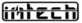 复评2上城区思创医惠科技股份有限公司CENTURY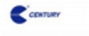 复评3上城区久祺股份有限公司DECH、GOAT、HILAND、DR.BIKE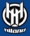 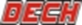 复评4拱墅区杭州双顺进出口有限公司双顺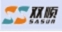 复评5拱墅区中国航空技术杭州有限公司JustLight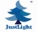 复评6拱墅区杭州骐瑞机电设备有限公司Truemax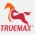 复评7拱墅区杭州双美进出口有限公司M&M HOME TEXTILE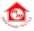 复评8拱墅区杭州华普永明光电股份有限公司HPWINNER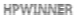 复评9西湖区杭州友旺电子有限公司YW、友旺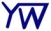 复评10西湖区杭州瑞江新材料技术有限公司RUISIL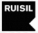 复评11西湖区杭州翰都实业有限公司优惟优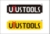 复评12西湖区浙江申达机器制造股份有限公司申达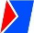 复评13西湖区杭州久晟生物科技有限公司千岛源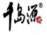 复评14西湖区浙江晶岛实业有限公司Brilliant Island       B.I.PACKAGING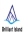 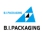 复评15西湖区杭州天创进出口有限公司INCHOICE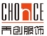 复评16滨江区浙江国自机器人技术有限公司国自机器人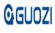 复评17滨江区浙江浙大阳光科技有限公司阳光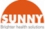 复评18滨江区杭州热威机电有限公司热威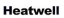 复评19滨江区杭州朗鸿科技股份有限公司LHT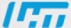 复评20滨江区英飞特电子（杭州）股份有限公司英飞特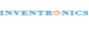 复评21滨江区浙江中控技术股份有限公司SUPCON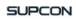 复评22滨江区杭州士兰微电子股份有限公司士兰/士兰微/Silan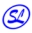 复评23滨江区浙江富瑞浦建材进出口有限公司Frap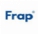 复评24滨江区浙江苏泊尔家电制造有限公司Supor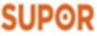 复评25萧山区浙江沃坦科水暖设备有限公司沃坦科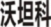 复评26萧山区浙江强伟五金有限公司强伟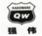 复评27萧山区浙江祥邦科技股份有限公司 祥邦 SINOPONT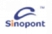 复评28萧山区汉帛（中国）有限公司Hempel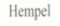 复评29萧山区杭州中泰实业集团有限公司ZHT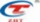 复评30萧山区浙江万达汽车方向机股份有限公司xunhuan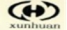 复评31萧山区杭州新九龙厨具制造有限公司JIULONG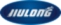 复评32萧山区浙江正凯集团有限公司 正凯 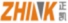 复评33萧山区浙江杉迪进出口股份有限公司杉迪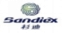 复评34萧山区杭州萧山顺和金属软管有限公司鹰+图形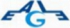 复评35萧山区柳桥集团有限公司迪欧达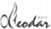 复评36萧山区杭州钱江电气集团股份有限公司钱潮牌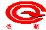 复评37萧山区杭州之江有机硅化工有限公司之江、金鼠、FINOTECH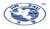 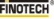 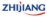 复评38萧山区杭州帝凯工业布有限公司帝凯 Dikai及图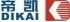 复评39萧山区杭州萧然进出口有限公司 wdfashion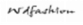 复评40余杭区浙江鹏远新材料股份有限公司鹏远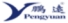 复评41余杭区杭州彩诗控股集团有限公司卓阳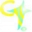 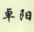 复评42余杭区杭州中亚布艺有限公司ARTUHOME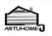 复评43余杭区浙江华正新材料股份有限公司华正新材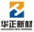 复评44余杭区杭州豪盛机电工贸有限公司GUDCRAFT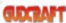 复评45余杭区浙江麦迪制冷科技股份有限公司Sikelan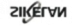 复评46临平区杭州帷盛科技有限公司versolsolar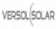 复评47临平区杭州天元宠物用品股份有限公司EARTHY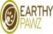 复评48临平区杭州泰格电子电器有限公司泰格王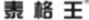 复评49临平区浙江铁流离合器股份有限公司铁流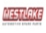 复评50临平区万通智控科技股份有限公司HAMATON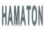 复评51临平区杭州戴乐搪瓷有限公司戴乐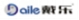 复评52富阳区杭州中策清泉实业有限公司利泰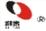 复评53富阳区杭州润德车轮制造有限公司鹳山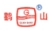 复评54富阳区杭州富通通信技术股份有限公司FSO及图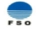 复评55富阳区海正药业（杭州）有限公司海正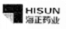 复评56富阳区杭州富源华彩钢有限公司富源华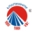 复评57临安区浙江万马高分子材料集团有限公司萬馬牌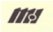 复评58临安区汉阳（杭州）电缆有限公司汉阳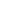 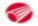 复评59临安区浙江帝龙新材料有限公司帝龙+图形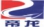 复评60临安区杭州可靠护理用品股份有限公司可靠COCO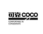 复评61临安区浙江万马天屹通信线缆有限公司天屹牌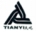 复评62桐庐县杭州千芝雅卫生用品有限公司名人宝宝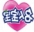 复评63桐庐县杭州新富文具制造有限公司恏写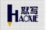 复评64建德市浙江建业化工股份有限公司建屹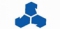 复评65建德市浙江斐凌工具有限公司PHALING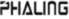 复评66建德市建德市万家电器电缆有限公司WJ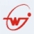 复评67建德市建德市远丰工具有限公司SFT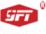 复评68淳安县杭州千岛湖鲟龙科技股份有限公司KALUGA QUEEN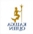 复评出口总额出口总额出口总额申报品牌商品项下出口申报品牌商品项下出口申报品牌商品项下出口金额（万美元）与2019年同比（±％）比重金额（万美元）与2019年同比（±％）比重合计国别国别国别企业联系人：联系电话：企业联系人：联系电话：企业联系人：联系电话：区、县（市）级商务局盖章：区、县（市）级商务局盖章：区、县（市）级商务局盖章：区、县（市）级商务局盖章：序号企业名称（中文）企业名称（英文）统一社会信用代码申报类别申报品牌名称申报品牌LOGO申报品牌项下商品2020年出口总额2020年自主品牌出口额国际认证名称区县评分联系人联系电话备注（新增/复核）